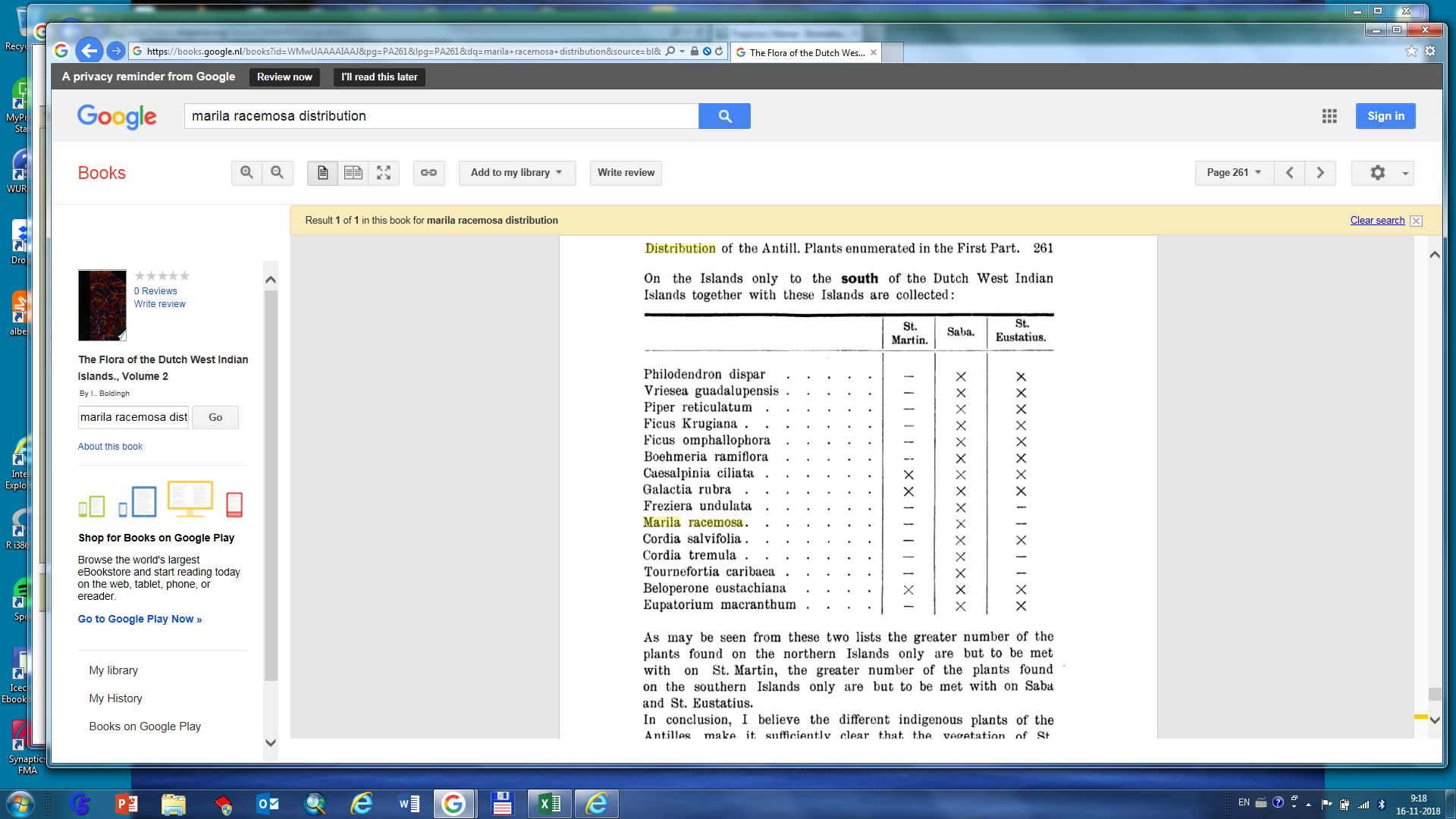 Uit Boldingh The Flora of the Dutch West Indian Islands vol.2